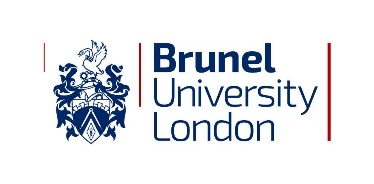 Stage 1 Complaint FormThis form is for the use of Designated Officers for handling complaints within a College/Service Area onlyThis form comprises the full College/Service Area response to your Stage 1 Complaint. If you are dissatisfied with the outcome or action taken, you may pursue a formal complaint through the Student Complaints Procedure. A copy of this procedure and how to submit a complaint can be found here.  Please note, a Stage 2 Complaint should be submitted to student-complaints@brunel.ac.uk within 21 days of the date on which you receive this form, and no more than three months after the issue about which you are complaining. NameStudent ID NumberLevel of StudyCollegeDepartmentProgrammeEmail AddressStudent Complaint SubmissionStudent Complaint SubmissionStudent Complaint SubmissionStudent Complaint SubmissionIn this section, please provide a copy of the original email in which the student submitted their complaintIn this section, please provide a copy of the original email in which the student submitted their complaintIn this section, please provide a copy of the original email in which the student submitted their complaintIn this section, please provide a copy of the original email in which the student submitted their complaintIn this section, please provide the full record of conversation provided to you by the member of staff who met with the studentIn this section, please provide the full record of conversation provided to you by the member of staff who met with the studentIn this section, please provide the full record of conversation provided to you by the member of staff who met with the studentIn this section, please provide the full record of conversation provided to you by the member of staff who met with the studentIn this section, please provide any other relevant information i.e. any action to be taken beyond that agreed in the meeting (if applicable)In this section, please provide any other relevant information i.e. any action to be taken beyond that agreed in the meeting (if applicable)In this section, please provide any other relevant information i.e. any action to be taken beyond that agreed in the meeting (if applicable)In this section, please provide any other relevant information i.e. any action to be taken beyond that agreed in the meeting (if applicable)